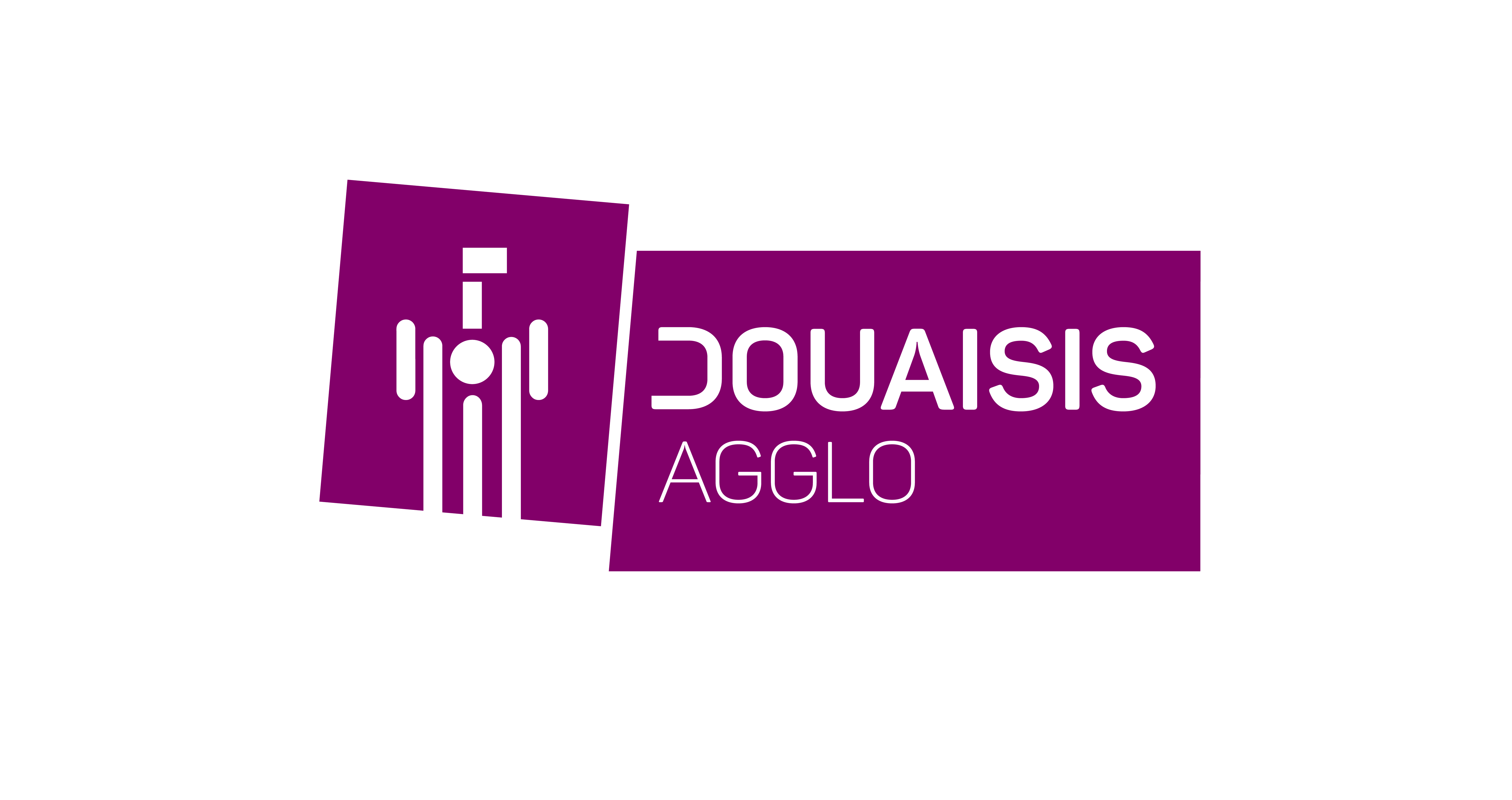 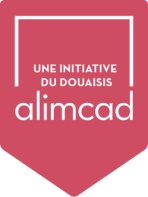 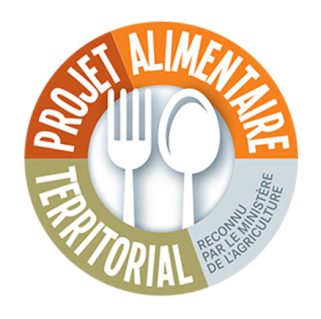 La Semaine de l’alimentation durableDu 30 mai au 6 juin 2021Appel à initiativesFiche d’inscriptionPour vous inscrire, merci de compléter et de renvoyer cette fiche avant le jeudi 5 novembre 2020 par mail à cadredevie@douaisis-agglo.comet par courrier avant le lundi 9 novembre 2020à Douaisis Agglo, 746, rue Jean Perrin, Z.I. de Dorignies, 59500 DOUAIPrésentation du porteur de l’actionNom de la structure qui coordonne l’action : NOM & Prénom du responsable :Adresse :Mail : Téléphone : Partenaires de l’action : Présentation de l’action proposée dans le cadre de la Semaine de l’alimentation durableNom de l’action (tel qu’il pourra être communiqué sur les supports de communication) : Description de l’action et des objectifs visés : Informations pratiques :  Ces informations seront précisées et/ou confirmées auprès de vous avant le lancement de la communication.Date : Horaires : Public :Lieu, Point de rendez-vous : Cette action est-elle payante pour le public ? Si oui, merci de préciser. Autres : Paragraphe pour la communication (entre 200 et 500 caractères, espaces compris). Besoins pour la mise en œuvre de l’actionAvez-vous besoin d’un accompagnement pour mettre en place votre action dans le cadre de la Semaine de l’alimentation durable ? OUI			      NONSi oui, le(s)quel(s) ? Si vous avez besoin d’un soutien financier, merci de remplir le tableau suivant concernant le budget prévisionnel de l’action : DiversAvez-vous d’autres idées, remarques, souhaits pour cette semaine de l’alimentation durable ? Nature des dépensesMontant en € HTNature des recettesMontant en € HTSubvention EPCI Douaisis Agglo sollicitéeTotalTotal